Ghafran 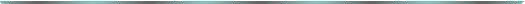 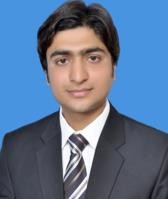 ACCA, UAE-CAExperience: More than 8 yearsEmail: ghafran-396236@2freemail.com Creative and Goal Oriented business professional having catalyst for lasting, significant ProfitsA progressive financial strategist and trusted advisor with rapid career progression and record of over 8 years of experience as finance professional within Automotive, Marketing & Distribution and Accounting sectors.Talented and inventive professional with a proven track record of accelerating revenue growth through strategic and tactical development of structural operations to drive business growth and market development fostering performance improvement. Capitalizes on cross-functional team leadership, examining economic trends and profitable areas of growth. Identifies and capitalizes on emerging business ventures to propel an organization to the top tier of its industry. Particularly adept at streamlining, recognizing and leading large staff productivity. Design and implement policies and process map by restructuring the processes.STRENGTHS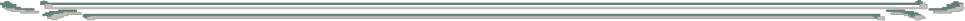 SELECTED ACHIEVEMENTS AND SYNOPSISSuccessfully implemented VAT at NSV Automotive Group.Distinction of successfully working on ERP Package like Microsoft Dynamics 365 Business Central &NetSuite by Oracle.Drive successful process improvement & new controls that eliminated deficiencies leading to successful financial operations.Strong financial and operational process improvement background through effective cost reduction, tactical planning, cost reduction and resultant profit growth strategies.Deft in Accounting, risk management and internal controls (standard operating procedures, books of accounts), working capital management, capital and revenue budgeting, cash flow modeling and forecasting.Reduced month and year-end closing timings by improving processes and controls and designing detailed reports allowing senior management to make rapid and well-informed decisions.An effective communicator with strong written, verbal, and interpersonal skills, proven ability to work well independently and as a cooperative team member.Ability to manage time productively, handle multiple tasks simultaneously, and learn new concepts quickly.Thinking “outside the box”, taking interest in new ideas and new ways of doing things and not bound by current thinking or traditional approaches.OCCUPATIONAL CONTOURSenior Accountant	April 2015 – PresentAutomotive Group, Dubai, UAEAs a result of my hard work and dedicated services to NSV, I was promoted from Finance Executive to Senior Accountant and then Finance Manager where I am managing accounts department of an entity within the group. Given below is the reflection of my job challenges:Preparation of budgets, financial forecasts (including cash flow projections) and report variances.Managing accounts on ERP (NetSuite) & (MS. Dynamics 365 Business Central) and monthly closing of books of accounts.Working capital management to ensure optimized liquidity level of company.Preparation of monthly MIS report for head-office.Liaison with head-office, banks, auditors and other external parties.Reporting to head-office different kinds of ad hoc reports, as and when required.Designing and implementation of internal controls and SOPs to maintain proper books of accounts.Monthly GL review and reconciliation.Preparation and submission of group’s tax returns.Approvals: as part of internal control system, approval of below listed documents:Purchase Order (based on current stock level, customer orders and MOQs).Customer / Supplier Invoices.Supplier payments.Petty Cash / Payment Vouchers.Senior Audit Associate	August 2013 – January 2015Qadeer & Co. Chartered Accountants, Lahore, PakistanJoined audit and consultancy firm as ACCA trainee and was promoted to Senior Audit Associate with following job challenges:Accounts and financial advisory to variety of clients.Preparation of financial statements for different clients.Preparation of budgets / forecast and conducting variance analysis.Financial statements analysis.Preparation of financial and management accounts including financial statement notes according to IFRS.Planning, executing and finalizing statutory audit for clients from different industries.Filing of sales tax and VAT returns for different clients.Providing advice to clients on internal controls for the effectiveness and efficiency of accounts function.Previously held positions:Accounts Executive, International Marketing Co. Pvt. Limited (Pakistan)	July 2011 –June 2013TRAINING AND DEVELOPMENTAttended workshop and seminar on implementation and Impacts of VAT in GCC (2017)Attended a training for Group’s VAT team responsible for VAT registration and implementation at different entities under the Group.Attended a training and achieved International Certificate for Emergency First Aid Plus Defibrillation and CPR (December-2018)EDUCATION AND CREDENTIALCertified Accounting Technician (CAT-UK)	2008Association Of Chartered Certified Accountants – UKPERSONAL INFORMATIONNationality:	PakistaniDate of birth:	04-March-1988Driving License:	UAE’s valid driving licenseStrategic PlanningAccounts ManagementTeam LeaderFinancial AnalysisBudgetingProcess ImprovementGAAP & IFRSFinancial ReportingRisk ManagementAccounting packages / ERPsPersonnel ManagementDecision MakingWorking Capital ManagementManagement ReportingTax (VAT & Sales Tax)IAS & ISAAssociate Chartered Certified Accountant (ACCA-UK)2017Association Of Chartered Certified Accountants – UKChartered Accountant (UAE)2017Accountants & Auditors Association (UAE)BSC Hons. (Applied Accounting)2014Oxford Brooks University – UK